МУНИЦИПАЛЬНОЕ  БЮДЖЕТНОЕ ОБЩЕОБРАЗОВАТЕЛЬНОЕ  УЧРЕЖДЕНИЕ«Старовичугская  средняя  общеобразовательная  школа  им.Г.В.Писарева»методического объединения учителей естественного цикла 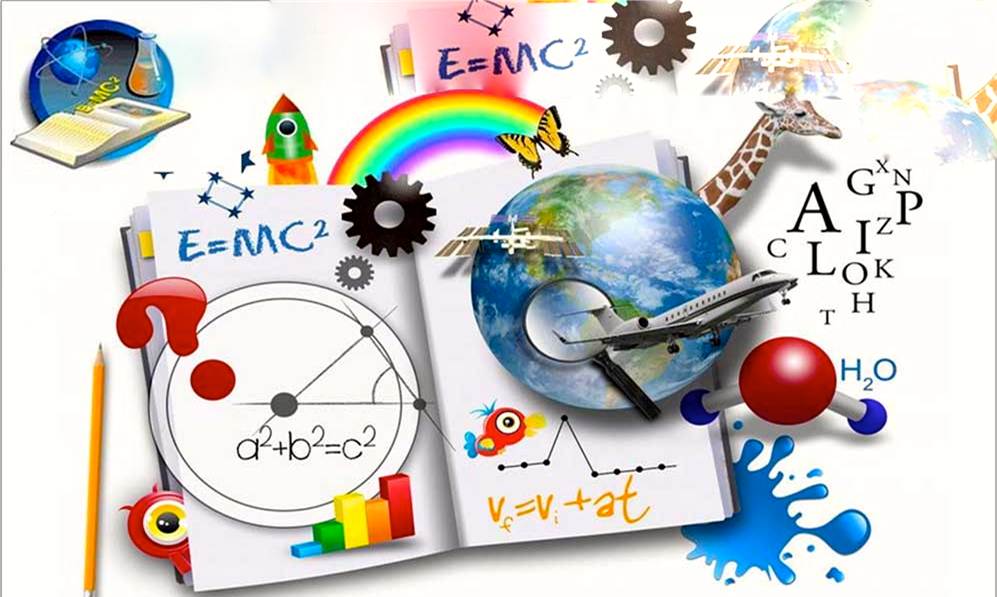 на 2022–2023 учебный годРУКОВОДИТЕЛЬ МО: Савина И.Н.Методическая тема школы:«Качество образования как ключевая идея развития современной школы »Методическая тема МО: «Развитие профессиональной компетентности педагога как фактор повышения качества образования в условиях введения обновленных ФГОС»       Цель работы методического объединения по данной теме: Совершенствование уровня педагогического мастерства, компетентности  в области естественного  цикла, как способ повышения качества профессиональной деятельности учителя  для успешной реализации обновленных ФГОС.Реализация данной цели осуществлялась через решение следующих задач:1. Изучение и внедрение в образовательную систему школы обновленных ФГОС.2. Совершенствование материально-технической базы преподавания предметов в соответствии с требованиями к оснащению образовательного процесса обновленных ФГОС.3. Проведение открытых уроков в предметные недели с целью ознакомления с опытом работы учителей-предметников по формированию УУД и    функциональной грамотности у обучающихся в соответствии с требованиями ФГОС НОО и ФГОС ООО.4. Участи в семинарах (вебинарах, совещаниях школьного, муниципального и регионального уровней по вопросам реализации ФГОС НОО и ФГОС ООО.5. Поиск новых методов и приемов по обеспечению индивидуализации образовательных траекторий обучающихся, реализуемых  на уроках и в неурочное время.6.Совершенствование профессиональной компетентности учителей через активизацию самообразовательной деятельности.7. Продолжение целенаправленной работы с обучающимися, имеющим повышенную мотивацию к учебно-познавательной, исследовательской деятельности в области естествознания, помощь им в определении с выбором предметов на ГИА.8. Рассмотрение и разбор новых демоверсий ГИА 9 и изменений в КИМах ГИА 11 по предметам МО.9. Выявление, изучение и оценка результативности опыта членов МО, его обобщение и распространение, организация работы по распространению педагогического опыта членов МО с целью повышения профессионального уровня и педагогического поиска.10. Целенаправленная деятельность  по формированию метапредметных результатов в рамках работы над индивидуальными проектами обучающихся.11. Совершенствовать организационно-методические условия обучения для школьников с ОВЗ, обеспечить методическую поддержку учителей, работающих с детьми ОВЗ.12. Продолжить начатую работу с одарёнными детьми, всесторонне использовать научно-исследовательскую, проектную, творческую работу в разных возрастных группах школьников, с принятием участия в олимпиадах и конкурсах различных уровней.Ожидаемые результаты работы:- рост качества знаний учащихся;- повышение познавательного интереса обучающихся к предметам;- овладение учителями МО системой преподавания предметов в соответствии с обновлёнными ФГОС;- создание условий в процессе обучения для формирования у учащихся ключевых компетентностей, УУД.Основные функции ШМО:- оказание практической помощи педагогам ;- поддержка педагогической инициативы инновационных процессов;- изучение нормативной и методической документации по вопросам образования;- ознакомление с анализом состояния преподавания предмета по итогам внутришкольного контроля;- разработка рекомендаций по здоровьесберегающим технологиям в процессе обучения;- взаимопосещение уроков по определенной тематике с последующим анализом;- организация открытых уроков;- ознакомление с методическими разработками по предметам, анализ методики преподавания;- изучение актуального педагогического опыта;- отчеты о профессиональном образовании, работа педагогов по повышению квалификации в институтах;- укрепление материальной базы и проведение средств обучения, в том числе учебно-наглядных пособий по предмету, к соответствию современным требованиям к образованию.Основные формы работы ШМО:▪ проведение педагогических экспериментов по проблеме методики обучения и воспитания учащихся и внедрение их результатов в образовательный процесс;▪ заседания методических объединений по вопросам методики обучения и воспитания учащихся;▪ консультации учителей-предметников с руководителем м/о по текущим вопросам;▪ открытые уроки и внеклассные мероприятия по предмету;▪ лекции, доклады, сообщения и дискуссии по методике обучения и воспитания, вопросам общей педагогики и психологии;▪ изучение и реализация в учебно-воспитательном процессе требований нормативных документов, актуального педагогического опыта;▪ взаимопосещение уроков педагогами цикла.Содержание работы методического объединения учителей математического циклаПроведение заседаний ШМОВыполнение нормативных документов, исполнение решений и рекомендаций ШМОЗнакомство с передовым опытом и внедрение его в деятельность учителей ШМОПроведение и подготовка учащихся к олимпиадам, научным конференциям, интеллектуальным конкурсам и т.д.Подготовка и проведение внеклассных мероприятий по предметамПосещение учебных, факультативных и кружковых и внеурочных занятий по предметамРабота над темами самообразованияПлан заседаний ШМО учителей естественного  цикла на 2022-2023 учебный годФамилия ,Имя,отчествоПредмет кружокСтажТема самообразованияФорма отчетаСрок отчетаГрошев Т.Ф.биология46 «Развитие профессиональной компетентности педагога как фактор повышения качества образования в условиях введения обновленных ФГОС»ПроектОткрытый урокапрельПазухина Л.А.Биология,химия24«Развитие профессиональной компетентности педагога как фактор повышения качества образования в условиях введения обновленных ФГОС»Открытый урокпроектапрельСавина И.Н.география11«Развитие профессиональной компетентности педагога как фактор повышения качества образования в условиях введения обновленных ФГОС»Открытый урокпроектапрельФИОДата последней аттестацииКвалификационная категорияМесяц, год следующей аттестацииГрошева Т.Ф.Пазухина Л.А.2020высшая2025 октябрь-ноябрьСавина И.Н.2020высшая2025 ноябрь-декабрьмесяцТематика заседанияСрок проведенияответственныйI заседание.Тема: «Планирование методической работы МО естественного цикла на 2022-2023 уч. год»1. Анализ результатов работы школы и приоритетные направления развития в новом учебном году.2.  Анализ изменений в рабочих программах по предметам естественнонаучного цикла в рамках реализации обновлённых  ФГОС 3. Обсуждение и утверждение плана работы МО на 2022-2023  учебный год. 4. Обсуждение форм работы.АвгустсентябрьРуководитель ШМОУчителя - предметникиРабота между заседаниямиСентябрь- октябрьУчителя - предметники1. Адаптация пятиклассников (организационные вопросы)2. Участие в школьных олимпиадах по предметам.3. Подведение итогов школьного тура олимпиады.5. Подготовка и участие в конференциях, конкурсах, дистанционных олимпиадахII заседаниеТема: «Применение современных педагогических технологий на уроках естественного цикла  по обновленным ФГОС для достижения нового качества знаний учащихся».1. Участие в семинарах (вебинарах, совещаниях школьного, муниципального и регионального уровней по вопросам реализации ФГОС НОО и ФГОС ООО.2. Управление качеством образования с использованием комплексных методик и современных технологий в условиях внедрения обновлённых ФГОС3. Анализ результатов школьной всероссийской предметной олимпиады школьников по предметам в 2022-2023 учебном году.НоябрьРуководитель ШМОУчителя - предметникиРабота между заседаниямиНоябрь-декабрьУчителя - предметники1. Подготовка к муниципальному этапу всероссийской предметной олимпиады школьников по предметам. Участие в районных олимпиадах по предметам.2. Обсуждение итогов районных олимпиад3. Проведение работы с родителями (индивидуальные собеседования, родительские собрания с проведением консультаций и рекомендаций для родителей по итоговой аттестации).4. Участие в педагогическом совете (по особому плану)III заседаниеТема: «Используемые образовательные технологии на уроке по обновленным ФГОС План заседания:1. Интерактивные формы обучения в рамках обновлённых ФГОС2.Анализ существующих электронных ресурсов и сервисов цифровой образовательной среды по обновлённым ФГОС3. Повышения эффективности развития функциональной грамотности учащихся в рамках обновлённых ФГОС4. Об аттестационных материалах итоговой аттестации выпускников 2022-2023 уч. года и о материалах ВПРянварьРуководитель ШМОУчителя - предметникиРабота между заседаниями Январь- мартУчителя - предметники1. Подготовка и участие в конференциях, конкурсах, дистанционных олимпиадах2. Работа по самообразованиюобмен опытом.4. Подготовка к ВПР5. Подготовка и участие в педагогическом совете школы (по особому плану)6. Обеспечение преемственности учебной и внеучебной деятельности учащихся на основе работы творческих групп и научно-исследовательских обществIV заседаниеТема: «Совершенствование уровня педагогического мастерства, компетентности  в области естественного  цикла, как способ повышения качества профессиональной деятельности учителя  для успешной реализации обновленных ФГОС.План заседания:1. Открытые уроки в предметные недели с целью ознакомления с опытом работы учителей-предметников по формированию УУД и    функциональной грамотности у обучающихся в соответствии с требованиями ФГОС НОО и ФГОС ООО.2. Обмен опытом «Использование разнообразныхформ и методов обучения при подготовке учащихся к ОГЭ»3. Организация системы работы по предупреждению пробелов в знаниях учащихся.мартРуководитель ШМОУчителя - предметники       Работа между заседаниями Апрель-майНеделя естетсвенных наук (по особому плану)АпрельУчителя - предметникиРабота научного общества кафедры естественных наук . Защита ученических проектовАпрель-майУчителя - предметники1. О графике проведения ВПР по предметам МО2. Проведение ВПР, их анализ3. Подготовка к итоговой аттестации выпускников4. Работа по самообразованию5. Изучение нормативно-правовых документов по государственной итоговой аттестации.V заседаниеТема: ««Анализ результатов деятельности учителей естественного цикла ».План заседания: . Краткий самоанализ работы учителей ШМО за прошедший учебный год по теме самообразования1. Результаты размещения методических материалов, накопленных за учебный год в печатных изданиях, в сети Интернет 2. Перспективный план работы ШМО и за на 2023 – 2024 уч. год. МайРуководитель ШМОУчителя - предметники